08届校友：陈恩俊2014年11月04日 11:11:15访问量：3525次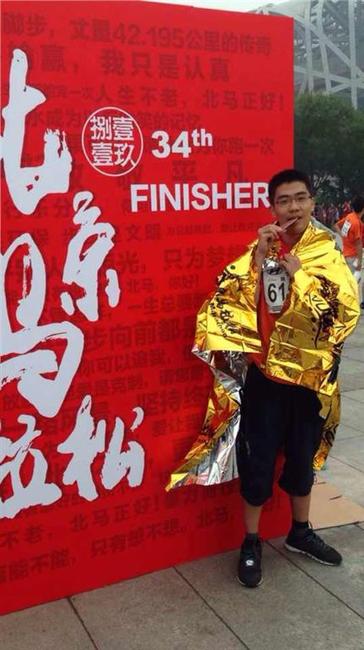 2011年9月-2011年7月福建省莆田第一中学2011.8至今清华大学机械工程系 2012年10月     国家励志奖学金（综合一等奖）；2012年12月     清华大学“三星志愿者”称号（72小时）；2013年10月     清华之友-三和陈崇辉奖助学金（综合一等奖）；2013年12月     第5届全国大学生数学竞赛（非数学类）一等奖（前5%）；2014年10月     山高刀具奖学金寄语：莆田中山中学，这是我终身难忘的母校，感谢母校的栽培，在这里求学的三年里，帮助我打下了坚实的基础，为我插上了腾飞的翅膀。值此母校90周年生日之际，衷心祝愿母校大展宏图，日新月异，再创辉煌！祝愿各位老师身体健康、工作顺利，祝愿各位学弟学妹学习进步，心想事成！编辑：沈融